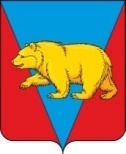                           РОССИЙСКАЯ ФЕДЕРАЦИЯКРАСНОЯРСКИЙ КРАЙ АБАНСКИЙ РАЙОННИКОЛЬСКИЙ СЕЛЬСКИЙ СОВЕТ ДЕПУТАТОВРЕШЕНИЕ**.**.2021г                               с. Никольск                                       № проектОб утверждении Порядка расчета ивозврата сумм инициативных платежей,подлежащих возврату лицам (в том числе организациям),осуществившим их перечисление в бюджетНикольского сельсовета Абанского района Красноярского краяВ соответствии с Федеральным законом от 20.07.2020 № 236-ФЗ «О внесении изменений в Федеральный закон «Об общих принципах организации местного самоуправления в Российской Федерации», Федеральным законом от 20.07.2020 № 216-ФЗ «О внесении изменений в Бюджетный кодекс Российской Федерации», с Уставом Никольского сельсовета, Никольский сельский Совет депутатов,РЕШИЛ:Утвердить Порядок расчета и возврата сумм инициативных платежей, подлежащих возврату лицам (в том числе организациям), осуществившим их перечисление в бюджет Никольского сельсовета Абанского района Красноярского края согласно приложению.Ответственность за исполнение настоящего Решения возложить на главу сельсовета.          3. Настоящее решение вступает в силу со дня опубликования.          4. Опубликовать настоящее решение в периодическом печатном издании  «Ведомости органов местного самоуправления Никольский сельсовет» и разместить на официальном сайте администрации Никольского сельсовета   https://nikolsk24.ru . Председатель Никольскогосельского Совета депутатов Глава сельсовета                                                                        С.Ф.Охотникова                                                                                                                                                                                                          Приложениек Решению от *****г № рПорядокрасчета и возврата сумм инициативных платежей, подлежащих возврату лицам (в том числе организациям), осуществившим их перечисление в бюджет Никольского сельсовета Абанского района Красноярского края1. В случае, если инициативный проект не был реализован либо в случае наличия остатка инициативных платежей по итогам реализации инициативного проекта, не использованных в целях реализации инициативного проекта, инициативные платежи подлежат возврату инициаторам проекта, осуществившим их перечисление в бюджет Никольского сельсовета Абанского района Красноярского края (далее - денежные средства, подлежащие возврату).2. Сумма, подлежащая возврату лицам (в том числе организациям), осуществившим их перечисление в бюджет определяется по формуле:Sвоз = (Pп - Pфакт) x kсоф.,где:Sвоз - сумма средств, подлежащая возврату;Pп - стоимость Проекта, принятого к реализации с учетом инициативных платежей;Pфакт - фактически произведенные расходы на реализацию Проекта;kсоф - процент софинансирования - доля инициативных платежей от общей стоимости инициативного проекта (не менее 3%), рассчитывается по формуле:kсоф = Sип / Pп x 100%,гдеSип - размер инициативных платежей, согласно договору пожертвования.3. Остаток средств от инициативных платежей подлежит возврату администраторами доходов бюджета Никольского сельсовета Абанского района Красноярского края (далее - администратор) на банковские реквизиты, указанные в платежном поручении на перечисление подлежащих возврату инициативных платежей.4. Возврат плательщикам инициативных платежей по реквизитам плательщика, отличным от реквизитов плательщика, указанным в платежном поручении на перечисление подлежащих возврату инициативных платежей, осуществляется на основании письменного заявления плательщика на имя руководителя администратора, с указанием соответствующих реквизитов.5. Решение администратора о возврате инициативных платежей (далее - Решение) оформляется по форме согласно приложению № 1 к настоящему Порядку.6. На основании Решения администратор формирует и представляет поручение в орган Федерального казначейства для осуществления возврата в порядке, установленном Министерством финансов Российской Федерации.7. Лицам (в том числе организациям), осуществившим перечисление инициативных платежей в бюджет Никольского сельсовета Абанского района, не подлежит возмещению из бюджета Никольского сельсовета  расходы, понесенные ими при перечислении инициативных платежей в бюджет Никольского сельсовета.Приложение № 1к Порядку расчета и возврата сумм инициативных платежей, подлежащих возврату лицам (в том числе организациям), осуществившим их перечисление в бюджет Никольского сельсовета Абанского  района Красноярского края                               РЕШЕНИЕ № ___                    администратора поступлений в бюджет                     о возврате инициативных платежей                      от __________________ 20___ г.Администратор поступлений в бюджет _____________________________________________________________________________                                                                 ┌────────┐Плательщик: ____________________________________________  ИНН │        │                                                        (наименование учреждения, организации, Ф.И.О.      └────────┘                           физического лица)                                                                 ┌────────┐___________________________________________________________  КПП │        │                                                                 └────────┘Паспортные данные плательщика:___________________________________________________________________________Единица измерения: руб.На основании заявления плательщика от ___________________ 20___ г. и представленных документов проведена проверка и установлено наличие не израсходованных (излишне уплаченных) инициативных платежей в размере ___________________ рублей.(сумма прописью)По результатам проверки документов принято решение о возврате неизрасходованных (излишне уплаченных) инициативных платежей плательщику.Руководитель _______________ _______________________________________                               (подпись)                            (расшифровка подписи)Исполнитель ______________ ___________ ____________________ _________                              (должность)   (подпись)    (расшифровка подписи)  (телефон)_________________ 20___ г.Банковские реквизиты плательщика - получателя суммы возвратаБанковские реквизиты плательщика - получателя суммы возвратаБанковские реквизиты плательщика - получателя суммы возвратаБанковские реквизиты плательщика - получателя суммы возвратаБанковские реквизиты плательщика - получателя суммы возвратаКодКодСуммаНаименование банкаНомер счетаНомер счетаНомер счетаНомер счетапо ОКАТОпо БКСуммаНаименование банкаотделения банкарасчетного (лицевого)корреспондентскогоБИКпо ОКАТОпо БКСумма12345678